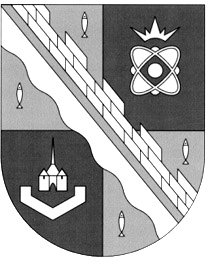 администрация МУНИЦИПАЛЬНОГО ОБРАЗОВАНИЯ                                        СОСНОВОБОРСКИЙ ГОРОДСКОЙ ОКРУГ  ЛЕНИНГРАДСКОЙ ОБЛАСТИпостановлениеот 05/11/2020 № 2225Об обеспечении медицинским препаратом калия йодид отдельных категорий гражданВ целях обеспечения проведения йодной профилактики населения в случае возникновения возможной радиационной аварии на радиационном объекте, администрация Сосновоборского городского округа п о с т а н о в л я е т: 1. Утвердить Расчет на выдачу препарата   калия йодид (далее – препарат) учреждениям, подведомственным администрации Сосновоборского городского округа и неработающему населению Сосновоборского городского округа в 2020 году (Приложение).2.  Отделу гражданской защиты комитета по общественной безопасности и информации администрации Сосновоборского городского округа (Парамонов Р.Ю.):2.1. Выдать препарат учреждениям, подведомственным администрации Сосновоборского городского округа в соответствии с утвержденным расчетом.   2.2. Выдать препарат лично работникам администрации Сосновоборского городского округа в количестве 3-х доз на человека.2.3. Организовать выдачу препарата неработающим пенсионерам Сосновоборского городского округа в количестве одной дозы на человека. 2.4. Обеспечить хранение оставшегося препарата (4860 упаковок по 125 мг и 190 упаковок по 40 мг) в соответствии с требованиями нормативных документов.3. Руководителям учреждений, подведомственных администрации Сосновоборского городского округа, обеспечиваемых препаратом в соответствии с настоящим постановлением:3.1. Организовать получение препарата для работников из расчета 3-х доз на человека.3.2. Организовать выдачу препарата работникам лично для хранения в количестве 2-х доз на человека. 3.3. Организовать хранение оставшегося препарата на базе учреждений в соответствии с требованиями нормативных документов.    4.     Отделу по связям с общественностью (пресс-центр) комитета по общественной безопасности и информации администрации Сосновоборского городского округа (Никитина В.Г.):4.1.  Разместить настоящее постановление на официальном сайте Сосновоборского городского округа.4.2. Совместно с отделом гражданской защиты комитета по общественной безопасности и информации администрации Сосновоборского городского округа организовать информационную кампанию в СМИ.  5.  Настоящее постановление вступает в силу со дня подписания.6.  Контроль за исполнением настоящего постановления возложить на заместителя главы администрации по безопасности, правопорядку и организационным вопросам Колгана А.В.Глава Сосновоборского городского округа		                                  М.В.Воронков	УТВЕРЖДЕНпостановлением администрации Сосновоборского городского округа                                                                                                                                              от 05/11/2020 № 2225(Приложение)Расчет на выдачу препарата йодистого калия учреждениям подведомственным администрации Сосновоборского городского округа и неработающему населению Сосновоборского городского округа в 2020 годуПримечания:  	1. Первое слагаемое сумм в графах 4,5,6   таблицы относится к взрослым и детям возрастом 3 года и старше, которым выдаются таблетки йодистого калия массой 125 мг.; второе  слагаемое – к  детям возрастом до 3-х лет, которым выдаются таблетки йодистого калия массой 40 мг.	2. Неработающим пенсионерам и гражданам старше 45 лет производится выдача однократной дозы препарата калия йодид массой 125 мг.№ ппНаименование организацииШтатнаячисленностьрабочих и служащих,(постоянного состава)чел.Штатнаячисленностьрабочих и служащих,(постоянного состава)чел.Численность учащихся, детей и др. категорий неработающего населения (переменного состава), чел.Численность учащихся, детей и др. категорий неработающего населения (переменного состава), чел.Общая численность постоянного и переменного состава, чел.Количество выдаваемого препарата(по 3 дозы на чел.), табл.Росписьответственныхдолжностных лиц в получениипрепарата 1. Образовательные учреждения1. Образовательные учреждения1. Образовательные учреждения1. Образовательные учреждения1. Образовательные учреждения1. Образовательные учреждения1. Образовательные учреждения1. Образовательные учреждения1. Образовательные учреждения1.1МБОУ «СОШ № 1» 575756456462118631.2МБОУ «СОШ № 2»  747481381388726611.3МБОУ «СОШ № 3» 797980480488326491.4МБОУ «СОШ № 4»  686853753760518151.5МБОУ «Гимназия № 5» 767673973981524451.6МБОУ «СОШ № 6»  78788568569342802 1.7МБОУ «СОШ № 7» 646462662669020701.8МБОУ «Лицей № 8» 545440940946313891.9МБОУ «СОШ № 9» 87878658659522856ИТОГО:637637621362136850205501.10МБДОУ «Детский сад  № 1» 8181234+66234+66315+66945+1981.11МБДОУ «Детский сад № 2»5252224+44224+44276+44828+1321.12МБДОУ «Детский сад № 3» 4949197+56197+56246+56738+1681.13МБДОУ «Детский сад № 4»6565215+60215+60280+60840+1801.14МБДОУ «Детский сад № 5» 5656175+54175+54231+54693+1621.15МБДОУ  «Детский сад № 6» 5959253+49253+49312+49936+1471.16МБДОУ «Детский сад № 7» 4949188+64188+64237+64711+1921.17МБДОУ «Детский сад № 8»  8686268+36268+36354+361062+1081.18МБДОУ «Детский сад № 9»  5353190+59190+59243+59729+1771.19МБДОУ «Детский сад № 11»  4848197+54197+54245+54735+1621.20МБДОУ  «Детский сад № 12»  6767212+24212+24279+24837+721.21МБДОУ «Детский сад № 15»  6464225+39225+39289+39867+1171.22МБДОУ «Детский сад № 18»  7070204+19204+19274+19822+571.23МБДОУ «Детский сад № 19»  6060232+73232+73292+73876+219ИТОГО:8598593014+6973014+6973873+69711619+20911.24МБОУ ДОД «Дом детского юношеского туризма и экскурсий «Ювента»272727811.25МБОУ ДОД «Детско-юношеская спортивная школа»6565651951.26МБОУ ДОД «Дом детского творчества»4343431291.27МБОУ ДОД «Центр развития творчества детей и юношества»8585852551.28МАУ «Центр обслуживания школ»656565195ИТОГО:2852852858552. Муниципальные учреждения культуры2. Муниципальные учреждения культуры2. Муниципальные учреждения культуры2. Муниципальные учреждения культуры2. Муниципальные учреждения культуры2. Муниципальные учреждения культуры2. Муниципальные учреждения культуры2. Муниципальные учреждения культуры2. Муниципальные учреждения культуры2.1МАУК «Дворец культуры «Строитель»8888882642.2МАУК «ГКЦ «Арт-карусель»3434341022.3СМБУК ЦРЛ «Гармония»4545451352.4СМБУК «ГТЦ «Волшебный фонарь»191919572.5МДОУ ДОД «СДШИ «Балтика» 1491491494472.6МБОУ ДОД  «СДШИ» им. Кипренского313131932.7МБУ «Сосновоборская городская публичная библиотека»323232962.8МБУК «Сосновоборский городской музей»131313392.9МАУК «Городской танцевальный центр»131313392.10МАУК "Парк культуры и отдыха"474747141ИТОГО:47147147114133. Муниципальные предприятия и учреждения3. Муниципальные предприятия и учреждения3. Муниципальные предприятия и учреждения3. Муниципальные предприятия и учреждения3. Муниципальные предприятия и учреждения3. Муниципальные предприятия и учреждения3. Муниципальные предприятия и учреждения3. Муниципальные предприятия и учреждения3. Муниципальные предприятия и учреждения3.1СМУП «Теплоснабжающее предприятие»СМУП «Теплоснабжающее предприятие»180-1801805403.2СМУП «Водоканал»СМУП «Водоканал»20-2020603.3СМУП «Спецавтотранс»СМУП «Спецавтотранс»186-1861865583.4СМУП «Горкадастпроект»СМУП «Горкадастпроект»9-99273.5МАОУ ДО «СКК «Малахит»МАОУ ДО «СКК «Малахит»4343431293.6МБУ «ТРК «Балтийский Берег»МБУ «ТРК «Балтийский Берег»888243.7СМБУ «ЦИОГД»СМБУ «ЦИОГД»131313393.8МБУ «СФИ»МБУ «СФИ»101010303.9МКУ «ЦАХО»МКУ «ЦАХО»1671671675013.10МАУ «МЦ Диалог»МАУ «МЦ Диалог»999273.11СМКУ «Специализированная служба»СМКУ «Специализированная служба»555153.12ООО «БУК» ООО «БУК» 999273.13СМФППСМФПП66618ИтогоИтого66566566519954. Органы местного самоуправления4. Органы местного самоуправления4. Органы местного самоуправления4. Органы местного самоуправления4. Органы местного самоуправления4. Органы местного самоуправления4. Органы местного самоуправления4. Органы местного самоуправления4. Органы местного самоуправления4.1Администрация Сосновоборского городского округа969696  2884.2Совет депутатов666184.3Контрольно-счётная палата444124.4КУМИ171717514.5Комитет финансов141414424.6Комитет образования17171751ИТОГО:1541541544625. Неработающие пенсионеры5. Неработающие пенсионеры5. Неработающие пенсионеры5. Неработающие пенсионеры5. Неработающие пенсионеры5. Неработающие пенсионеры5. Неработающие пенсионеры5. Неработающие пенсионеры5. Неработающие пенсионеры5.1Неработающие пенсионеры14500145001450014500ВСЕГО:3071 3071 23727+697(9227+14500) 23727+697(9227+14500)  26798+697 51394+2091